Year 5 Spring 1 PSHCE –ConflictsYear 5 Spring 1 PSHCE –ConflictsYear 5 Spring 1 PSHCE –ConflictsKey informationConflict is when people have a serious disagreement.Some conflicts can last for a long time and can be difficult to solve. At some point in our lives, we all come into conflict with people.Learning how to resolve (end) conflict is an important life skill.A big part of resolving a conflict is managing our emotions.When you are feeling angry, it can be tricky to resolve a conflict.It can sometimes be a good idea to walk away from a conflict and then discuss it later when everyone is feeling a bit calmer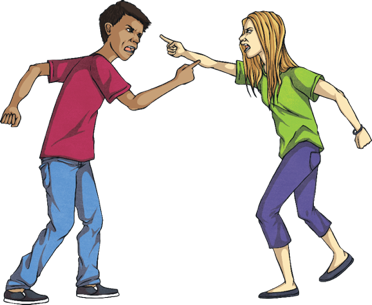 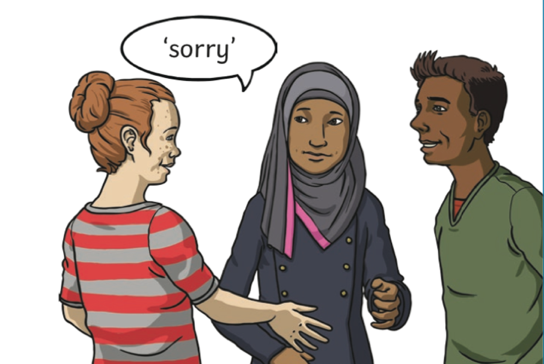 Key informationConflict is when people have a serious disagreement.Some conflicts can last for a long time and can be difficult to solve. At some point in our lives, we all come into conflict with people.Learning how to resolve (end) conflict is an important life skill.A big part of resolving a conflict is managing our emotions.When you are feeling angry, it can be tricky to resolve a conflict.It can sometimes be a good idea to walk away from a conflict and then discuss it later when everyone is feeling a bit calmerVocabularydisagreement argumentconflict resolutionsemotions angryhurtstubbornnessempathycompromise 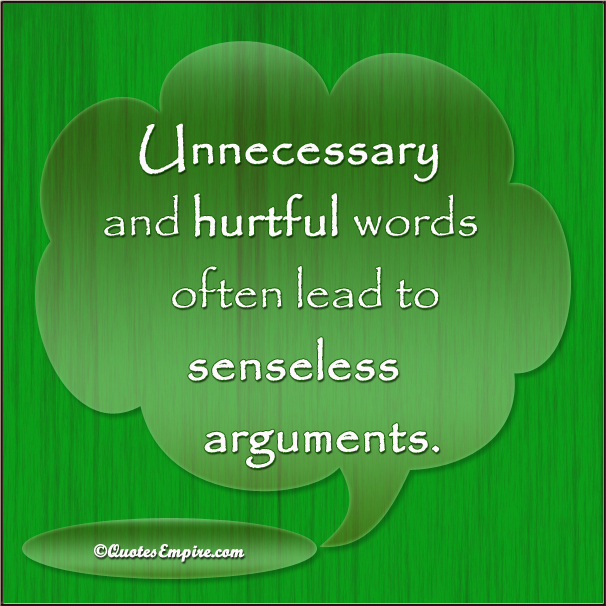 